Общество с ограниченной ответственностью «ИТ-Софт»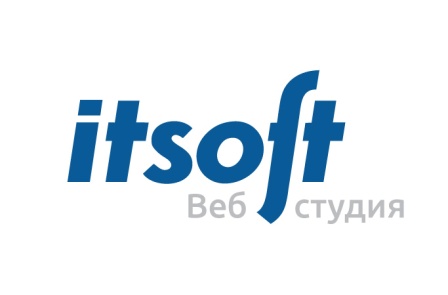 109240, Москва, Москворецкая набережная,д.7, стр.1+7 (495) 988-30-40l itsoft.ru l itsoft@itsoft.ruСОЗДАНИЕ САЙТОВ I ФИРМЕННЫЙ СТИЛЬ I			Лицензии № 114077от  29.09.2013, № 114078 от 29.09.2013ПРОДВИЖЕНИЕ 		ИНН/КПП 7709383684/770901001 р/с  40702810600110001272  в ОАО «Банк Москвы»							к/с 30101810500000000219 БИК 044525219ДОГОВОР № ____ООО «ИТ-Софт», именуемое в дальнейшем «Исполнитель», в лице Генерального директора Тарасова Игоря Александровича, действующего на основании Устава, с одной стороны, и ___________________, в дальнейшем «Заказчик», в лице _______________________, действующего на основании ____________, с другой стороны, заключили настоящий договор о нижеследующем.Предмет договораВ соответствии с условиями настоящего Договора Исполнитель обязуется выполнять по заданию Заказчика работы (продвижение сайтов), указанные в Дополнительных соглашениях и сдать результаты работы Заказчику, а Заказчик обязуется принять результаты работ и оплатить их в порядке, установленном настоящим договором.Вид, объем, сроки, стоимость выполнения работ Заказчик и Исполнитель согласовывают в Приложениях, являющимися неотъемлемой частью настоящего Договора.Стороны договариваются, что на страницах сайта будет размещена ссылка на Исполнителя со ссылкой на сайт Исполнителя. Гарантии Исполнителя:2.1. Исполнитель гарантирует качество произведенных работ. В случае если после принятия работ произведенных Исполнителем, обнаружится брак, Исполнитель обязуется устранить его в части произведенных им работ. Исполнитель не несет ответственности за потерю информации и причиненный ущерб, возникшие в процессе эксплуатации выполненных работ по вине Заказчика, либо третьих лиц. Исполнитель гарантирует конфиденциальность всех данных, предоставленных ему Заказчиком для выполнения работ.Права и обязанности сторон:Исполнитель и Заказчик обязуются не раскрывать третьим лицам, содержание данного Договора или какой-либо из его частей, а также иной информации, предоставленной или полученной Заказчиком или Исполнителем в ходе работ по данному Договору.Исполнитель обязан:Выполнить указанные в Договоре и Дополнительных соглашениях работы и передавать Заказчику результаты выполненных работ ежемесячно в форме отчётов.Соблюдать сроки выполнения работ, указанные в Договоре и Приложениях. Работа считается выполненной, если обязательства Исполнителя были выполнены в срок, оговоренный в Дополнительном соглашении (на основании ежемесячных отчётов, предоставляемых Исполнителем).Предоставить Заказчику возможность проверки хода выполнения задания по настоящему Договору.Заказчик обязан:Своевременно и в полном объеме произвести оплату услуг Исполнителя согласно условиям в Приложении. Заказчик оплачивает выполненные работы не позднее 5 (пяти) банковских дней после получения счёта на оплату.Обеспечить Исполнителя информацией, необходимой для оказания Услуги. В течение 3 рабочих дней со дня получения акта сдачи-приемки работ направить Исполнителя подписанный акт сдачи-приемки работ или мотивированный отказ от приемки работ. В случае мотивированного отказа Заказчика стороны составляют двухсторонний акт с перечнем несоответствий выполненных работ техническому заданию и дополнительное соглашение по сроку их выполнения. В случае отсутствия двухстороннего акта работы считаются принятыми.Назначить со своей стороны Уполномоченного представителя. Подписывать протоколы встреч с Исполнителем, по требованию Исполнителя. В случае вносимых поправок и пожеланий, по требованию Исполнителя, давать письменное подтверждение. Уполномоченный представитель должен быть доступен для консультаций по рабочим дням. По требованию Исполнителя уполномоченный представитель Заказчика обязан приехать в офис Исполнителя для консультаций, согласований, приемки работ. ФИО, телефон и email уполномоченного представителя: _______________________________________.Содействовать Исполнителю в ходе выполнения работ путем устных и письменных консультаций, дачи разъяснений и предоставления любой иной дополнительной информации, которая может понадобиться Исполнителю для выполнения работ, предусмотренных настоящим договором.Все замечания по работе Исполнителя представлять в письменной форме в личный кабинет по адресу itsoft.net.ru.Заказчик вправе:Получать консультацию специалистов по всем вопросам касающихся данного проекта.Участвовать в разработке проектной документации.В любое время проверять ход и качество работы, выполняемой Исполнителем.Высказывать замечания по ходу реализации проекта.Вносить предложения направленные на получения улучшенного результата.Исполнитель вправе:Самостоятельно определять этапы работ и направлять Заказчику АКТ сдачи-приемки этих работ.При просрочке выполнения обязательств Заказчиком более чем на 1 месяц, расторгнуть данный договор в одностороннем порядке.В случае невозможности получения требуемого результата Исполнитель обязуется вернуть Заказчику денежные средства, по которым не были оказаны услуги.Порядок сдачи и приёмки услуг:При условии надлежащего оказания услуг в соответствии с настоящим Договором Заказчик в течение 5-х дней со дня получения Акта об оказании услуг обязан подписать его и направить Исполнителю или в тот же срок предоставить мотивированный отказ от приемки услуг.В случае мотивированного отказа Заказчика стороны составляют двухсторонний акт с перечнем несоответствий выполненных работ техническому заданию, необходимых доработок и дополнительное соглашение по сроку их выполнения.В случае непредставления Заказчиком ни мотивированного отказа, ни подписанного акта об оказании услуг в течение 5 рабочих дней - работы считаются принятыми.Срок действия договора:Договор вступает в силу с момента оплаты аванса Заказчиком.Договор действует до полного выполнения своих обязательств Заказчиком и Исполнителем, но не более 12 недель. Размер и порядок оплаты услуг:Стоимость услуг, оказываемых по настоящему договору, определяется Приложением, являющимся неотъемлемой частью настоящего договора.Оплата производится ежемесячно в соответствии с Приложением. Заказчик выплачивает в начале месяца 50% от базовой стоимости работ и 50% в конце, в течение трех банковских дней со дня выставления Исполнителем счета.Оплата Заказчиком оказанных Услуг осуществляется путём перечисления денежных средств на расчётный счёт Исполнителя. Оплата допускается только на основании счета выставленного компанией Исполнителя.В случае превышения объема работ (Приложение), стороны составляют дополнительное соглашение к данному договору о сроках, стоимости и объеме работ.Ответственность сторон:В случае срыва графика работ по вине Заказчика Исполнитель имеет право перенести сроки календарного плана по своему усмотрению.Исполнитель не гарантирует абсолютную бесперебойность или безошибочность Услуг. Исполнитель предпринимает все разумные усилия и меры с целью недопущения этого.Исполнитель не несет ответственности за прямой или косвенный ущерб, причиненный Заказчику в результате использования или невозможности пользования Услугами или понесенный в результате ошибок, пропусков, перерывов в работе, удаления файлов, дефектов, задержек в работе или передаче данных, или изменения функций и других причин. Исполнитель не гарантирует принятие почты Заказчика от удаленных сетей, функционирование которых привело к занесению адреса такой сети в списки, по которым программа доставки почты Исполнителя не осуществляет прием почты. Исполнитель не несет ответственности за качество каналов связи общего пользования, посредством которых осуществляется доступ к Услугам.Заказчик принимает на себя полную ответственность и риски, связанные с использованием сети Интернет.В остальных случаях при невыполнении обязательств, предусмотренных данным договором, стороны несут ответственность согласно действующему законодательству.Порядок разрешения споров:Споры и разногласия, возникающие при исполнении настоящего договора, разрешаются путём переговоров.В случае невозможности решения споров путём переговоров, разногласия разрешаются в судебном порядке.Обстоятельства непреодолимой силы:Ни одна из Сторон не будет нести ответственность за неисполнение или просрочку исполнения своих обязательств, если такое неисполнение или просрочка исполнения вызваны действием обстоятельств непреодолимой силы, о наступлении которых Стороны не могли знать заранее и, наступление которых могло бы повлиять на своевременное исполнение Сторонами своих обязательств.Заключительные положения:Любые изменения и дополнения к настоящему договору действительны лишь при условии, что они совершены в письменной форме.Приложения к настоящему договору составляют его неотъемлемую часть.Настоящий договор составлен в двух экземплярах, имеющих одинаковую юридическую силу.Адреса и реквизиты сторон:г. Москва  « ___ » ________ 201_ г.ОТ ЗАКАЗЧИКАОТ ИСПОЛНИТЕЛЯООО «ИТ-Софт»Адрес: 109240, Москва, Москворецкая наб., д.7, стр.1 ОГРН 1027709005961ИНН/КПП 7709383684/770901001р/с 40702810600110001272 в ОАО «Банк Москвы»к/с 30101810500000000219БИК 044525219Генеральный директор ООО «ИТ-Софт»Тарасов И.А. ______________________